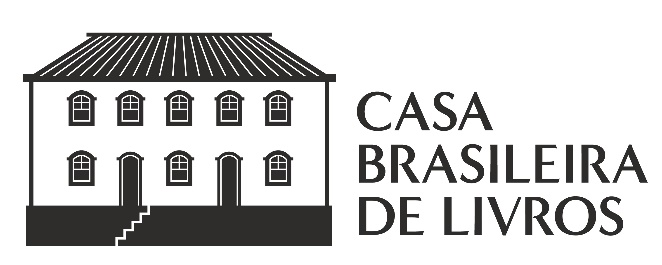 Formulário para prestação de serviçosSeus dados básicosServiços que você prestaObs. 1: Caso haja diferenças do valor da lauda conforme a dificuldade do texto ou o gênero do texto (diferenças entre prosa e poesia, por exemplo; ou textos técnicos e literários), você pode nos indicar.Obs. 2: A lauda que consideramos é de 2100 caracteres com espaços; se a sua lauda comporta um valor diferente, nos informe.Nome completo:Cidade (Estado):Profissão:Escolaridade:ServiçoSIM/NÃOValor da laudaDiagramaçãoRevisãoCopidesque/preparaçãoLeitura críticaTradução do InglêsVersão para o InglêsTradução do FrancêsVersão para o FrancêsTradução do EspanholVersão para o EspanholOutro? Qual?Serviços já prestados (experiência):Conte-nos um pouco sobre você! Como nos descobriu?